AVALIAÇÃO – 4º BIMESTRE – 1º ANO 1. DANIEL SAI DE CASA PARA IR À ESCOLA ÀS 11 HORAS.MARQUE ESSE HORÁRIO NO RELÓGIO.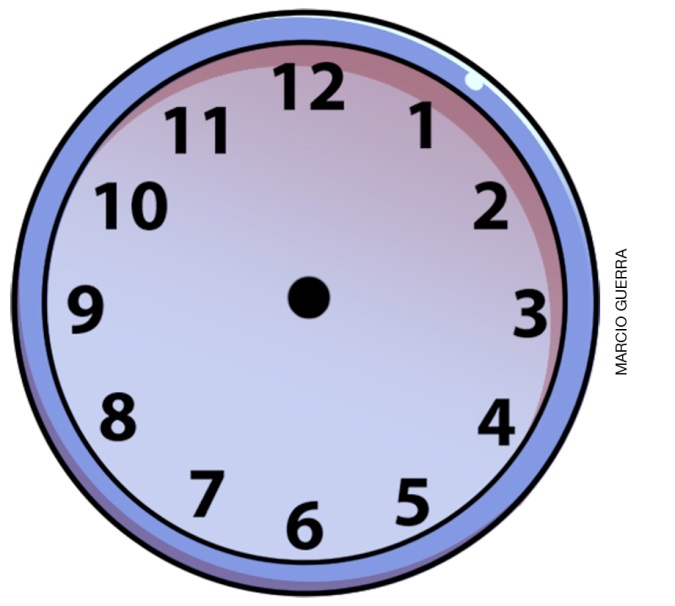 2. MARQUE X NA CENA QUE OCORRE À NOITE.3. OBSERVE AS BALANÇAS E RESPONDA ÀS QUESTÕES.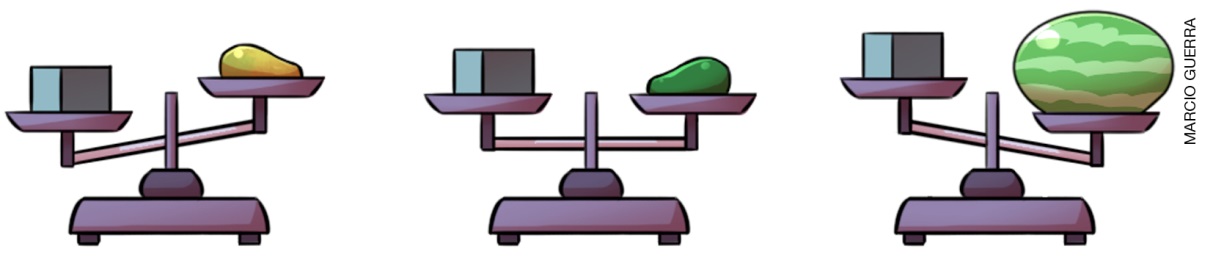 A) QUAL FRUTA TEM MASSA IGUAL À DA CAIXA?____________________________________________________________________________B) QUAL FRUTA TEM MASSA MENOR QUE A DA CAIXA?____________________________________________________________________________C) QUAL FRUTA TEM MASSA MAIOR QUE A DA CAIXA?____________________________________________________________________________4. DESCUBRA O NÚMERO DA RETA NUMÉRICA QUE CADA CRIANÇA ESTÁ ESCONDENDO.A) 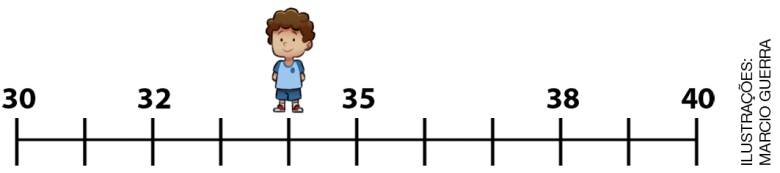 B) 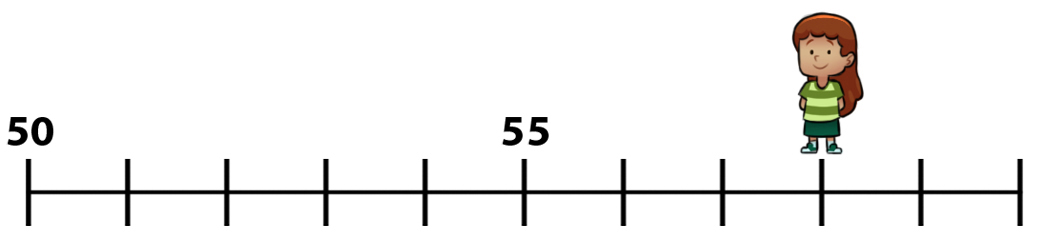 5. O CALENDÁRIO MOSTRA O MÊS DE NOVEMBRO DE 2019.A) QUANTOS DIAS TEM ESSE MÊS?____________________________________________________________________________B) IMAGINE QUE HOJE É O DIA 3 DE NOVEMBRO DE 2019 E QUE O ANIVERSÁRIO DE JULIANA SERÁ DAQUI A 12 DIAS. EM QUE DIA JULIANA FAZ ANIVERSÁRIO?____________________________________________________________________________EM QUE DIA DA SEMANA CAIRÁ O ANIVERSÁRIO DELA?____________________________________________________________________________6. RESOLVA CADA OPERAÇÃO. DEPOIS, PINTE DA MESMA COR A NUVEM E O BALÃO QUE MOSTRA O RESULTADO DA OPERAÇÃO QUE ESTÁ NA NUVEM. 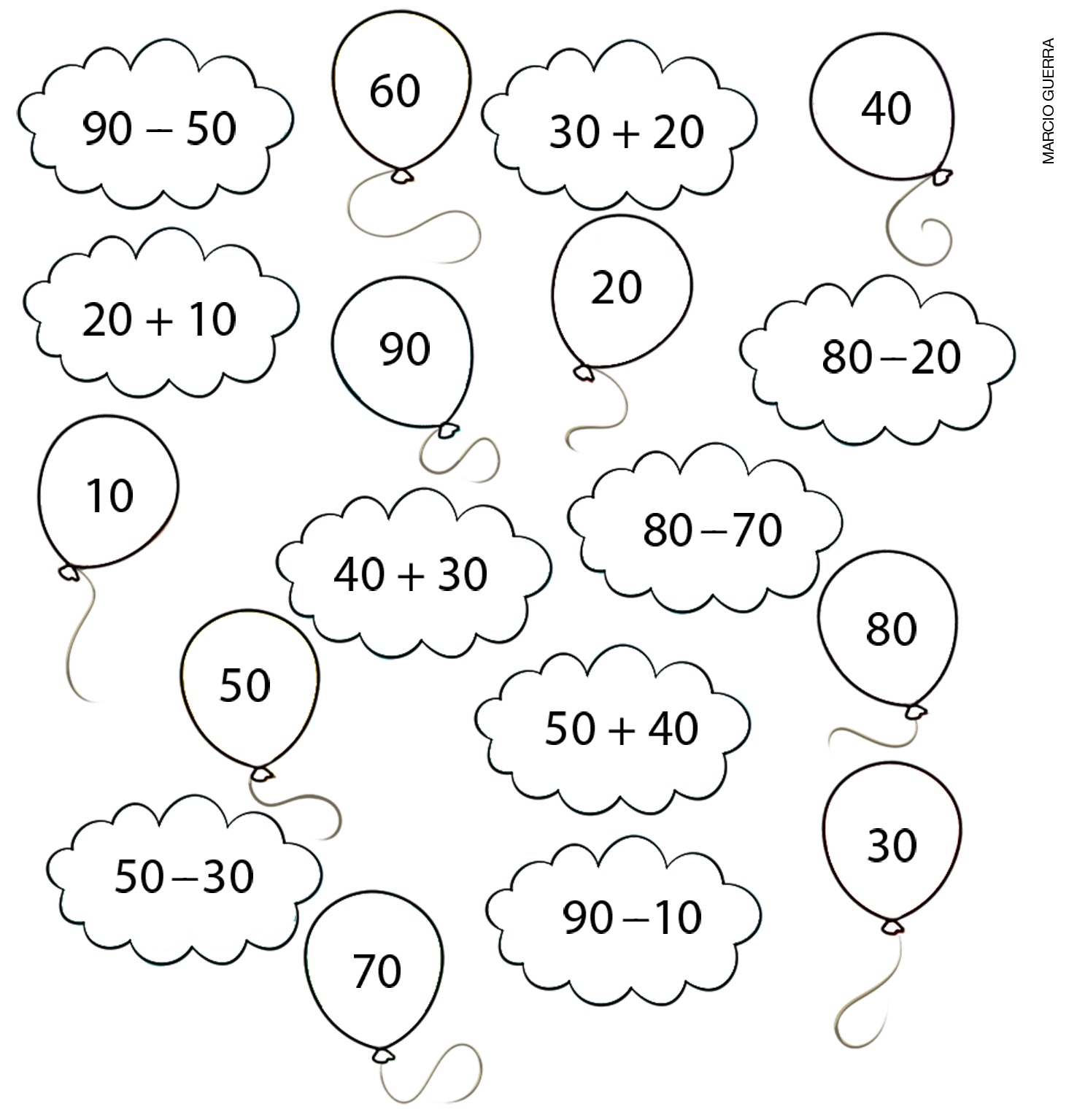 ANOTE A SEGUIR O RESULTADO DE CADA OPERAÇÃO.____________________________________________________________________________________________________________________________________________________________________________________________________________________________________________________________________________________________________________________________________________________________________________________________7. OBSERVE O GRÁFICO E MARQUE X NO ITEM QUE MOSTRA QUAL HISTÓRIA FOI MENOS VOTADA.HISTÓRIAS PREFERIDAS DO 1O ANO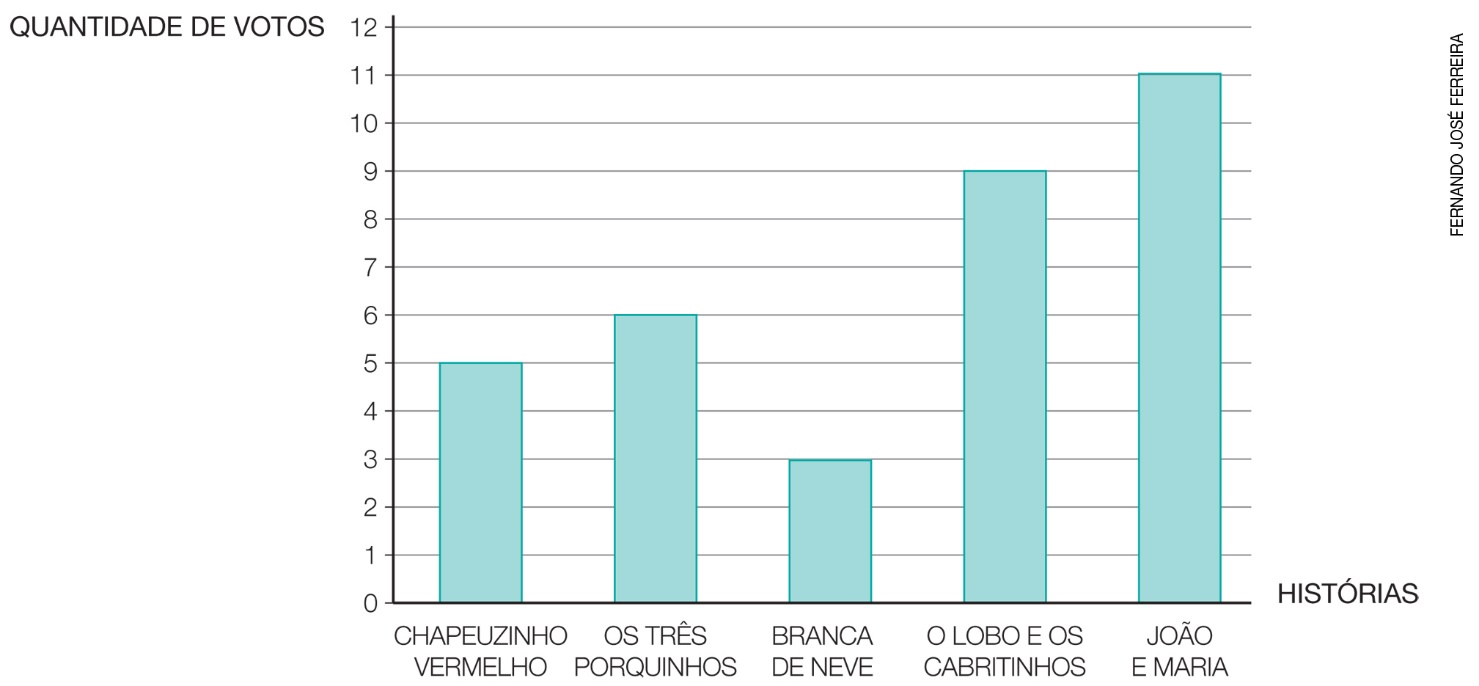 A) (    ) CHAPEUZINHO VERMELHOB) (    ) OS TRÊS PORQUINHOSC) (    ) BRANCA DE NEVED) (    ) O LOBO E OS CABRITINHOSE) (    ) JOÃO E MARIA8. MARQUE X NO ITEM QUE INDICA QUAL DIA DA SEMANA SERÁ O DIA 9. A) (    ) TERÇA-FEIRAB) (    ) QUARTA-FEIRAC) (    ) QUINTA-FEIRAD) (    ) SEXTA-FEIRA9. MARQUE X NO ITEM QUE MOSTRA A CRIANÇA MAIS LEVE.10. EM CADA CASO, COMPLETE COM O NÚMERO QUE VEM IMEDIATAMENTE ANTES E IMEDIATAMENTE DEPOIS.11. LIGUE CADA GRUPO DE BARRAS E CUBINHOS AO NÚMERO QUE O REPRESENTA.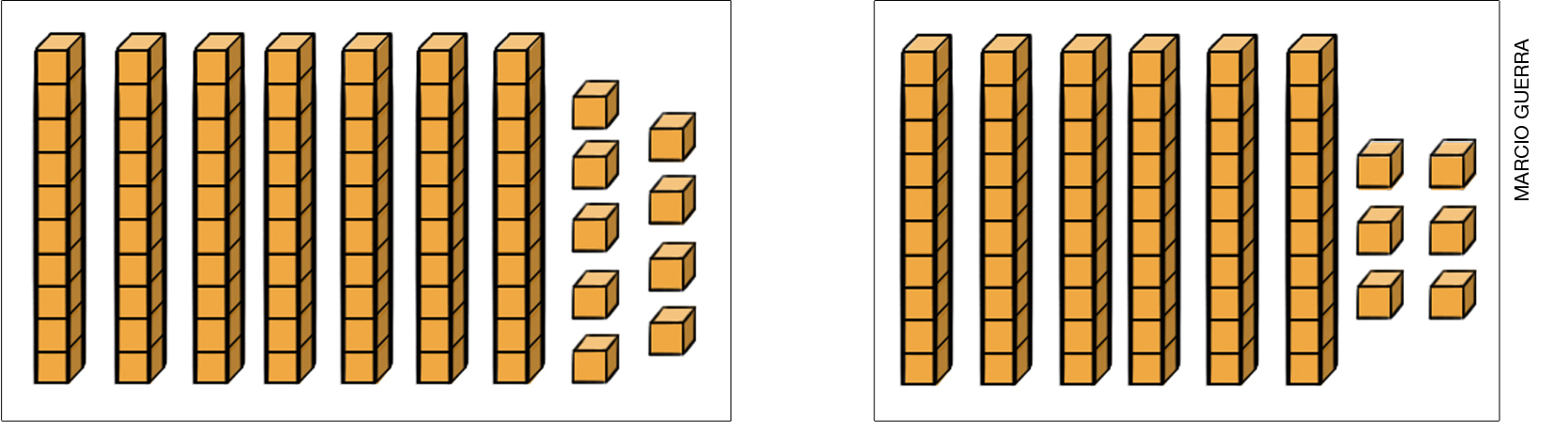 12. QUAL DOS RELÓGIOS ESTÁ INDICANDO 7 HORAS?A) (    ) 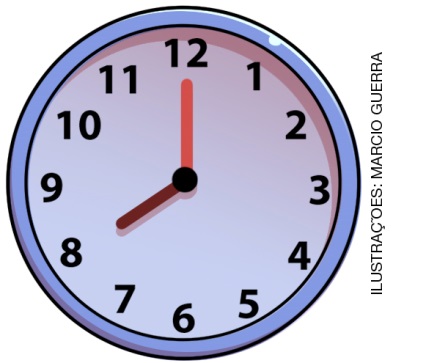 B) (    )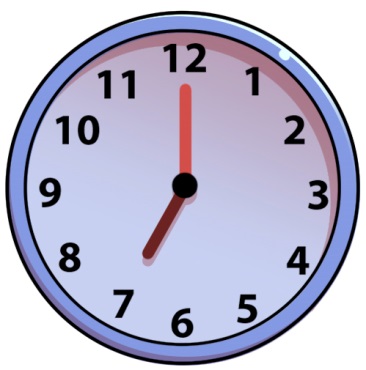 C) (    ) 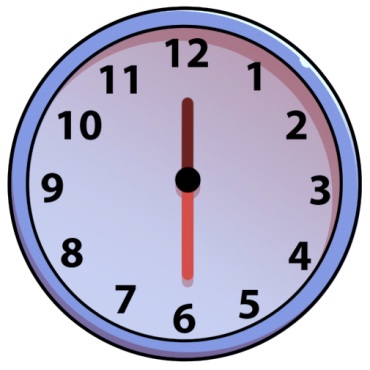 D) (    ) 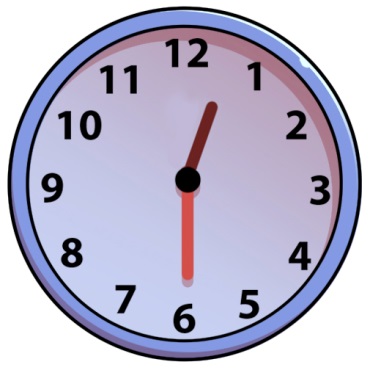 13. LÚCIA TINHA 52 BOLINHAS DE GUDE E GANHOU 8 DE SUA MÃE. EM UM JOGO COM AS AMIGAS, ELA PERDEU 7 BOLINHAS. DEPOIS, GANHOU OUTRAS 5 JOGANDO COM SEUS PRIMOS.REPRESENTE A SITUAÇÃO DESCRITA.COMPLETE:LÚCIA FICOU COM ___________ BOLINHAS DE GUDE.14. A BALANÇA ESTÁ DESEQUILIBRADA. NELA ESTÃO REPRESENTADAS 4 LATAS IGUAIS, QUE TÊM A MESMA MASSA.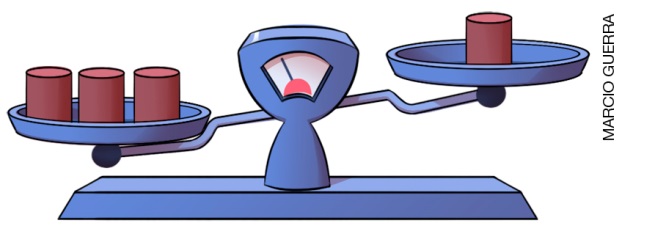 COMO PODEMOS DEIXAR A BALANÇA EQUILIBRADA UTILIZANDO ESSAS 4 LATAS?________________________________________________________________________________________________________________________________________________________15. FERNANDO TEM, EM REAIS, A QUANTIA REPRESENTADA A SEGUIR.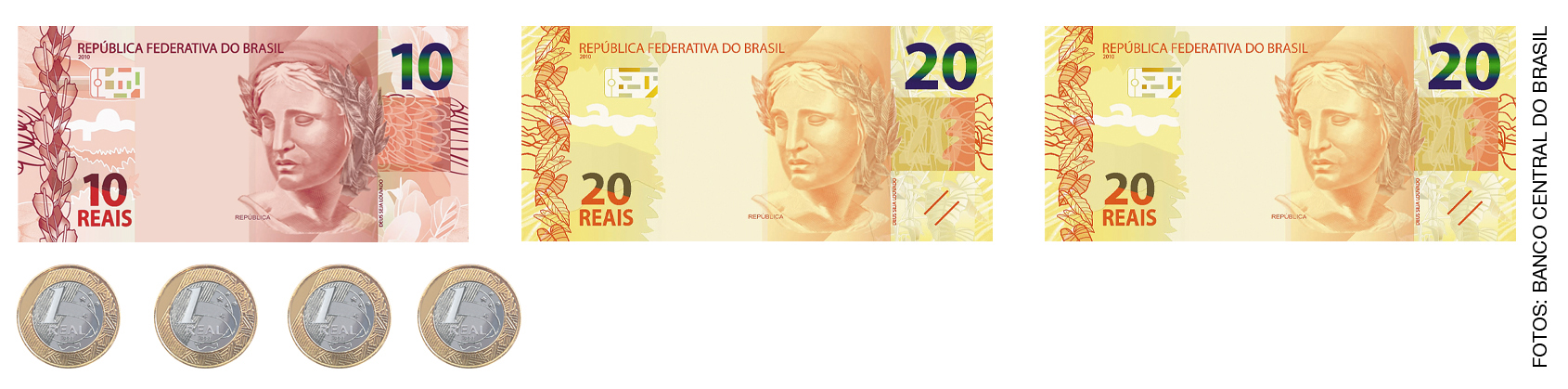 QUAL BRINQUEDO ELE PODERÁ COMPRAR COM ESSA QUANTIA?MARQUE X NO ITEM QUE RESPONDE À QUESTÃO.A) (    ) 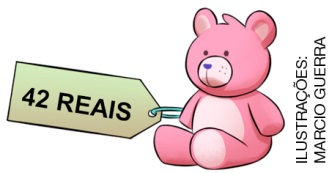 B) (    )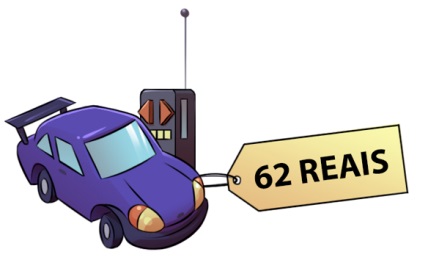 C) (    ) 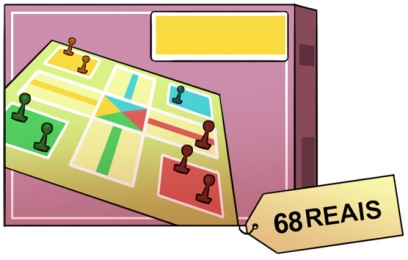 D) (    ) 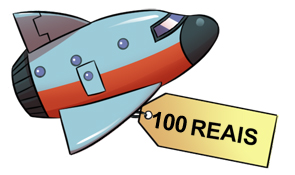 NOME: __________________________________________________________________CLASSE: _________________________________________________________________DATA: __________________________________________________________________A) (    ) 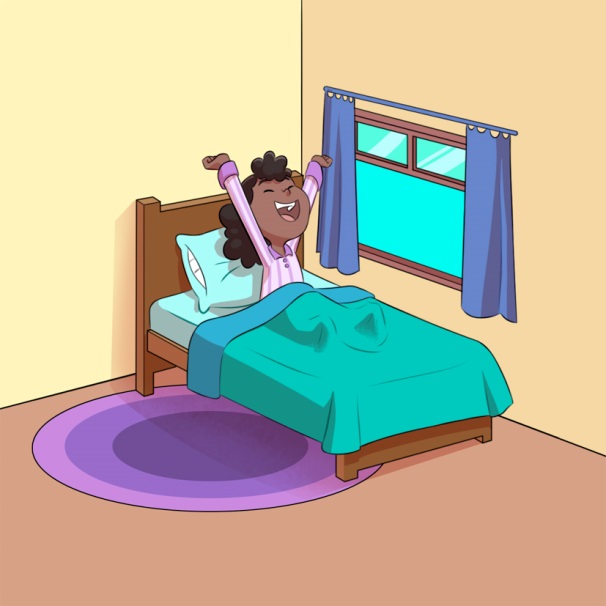 C) (    ) 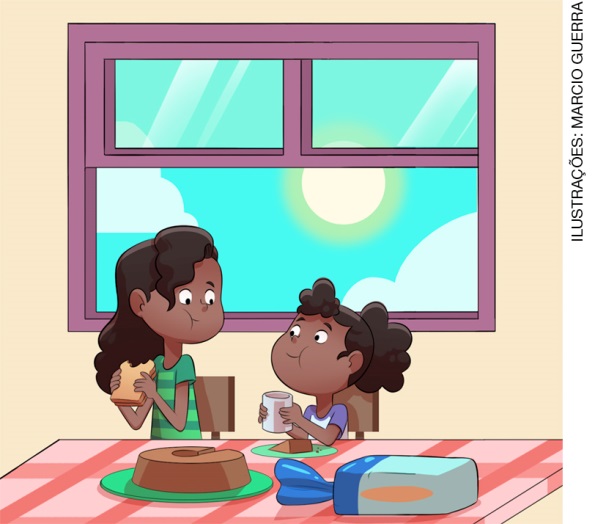 B) (    ) 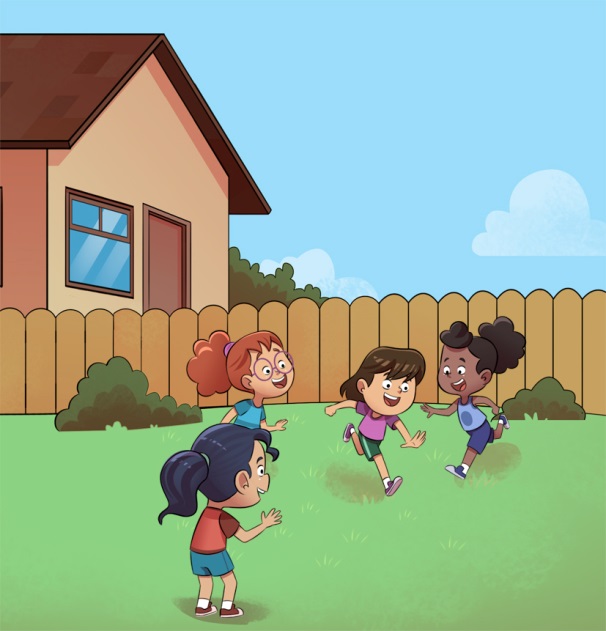 D) (    ) 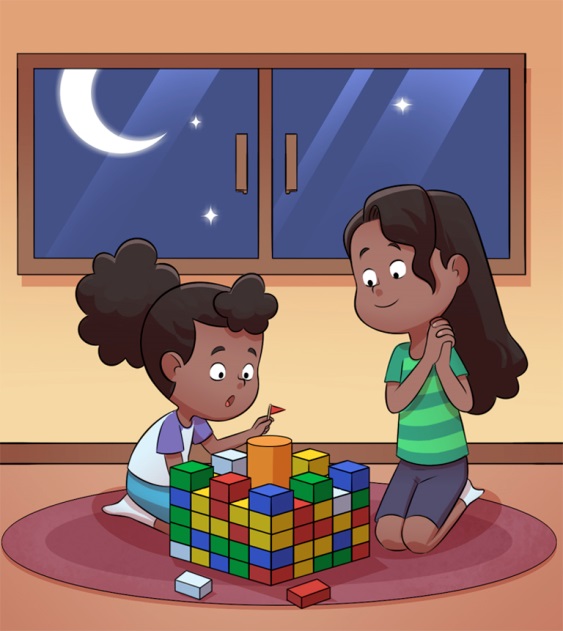 Número escondidoNúmero escondidoNOVEMBRONOVEMBRONOVEMBRONOVEMBRONOVEMBRONOVEMBRONOVEMBRODSTQQSS123456789101112131415161718192021222324252627282930DOMINGO7SEGUNDA-FEIRA8_____________________9A) (    ) 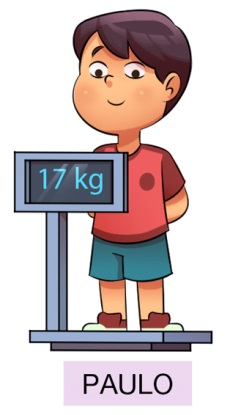 C) (    ) 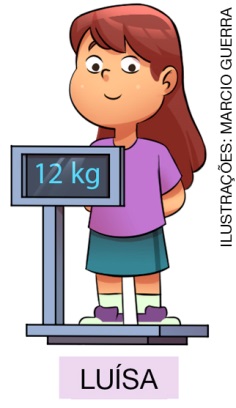 B) (    )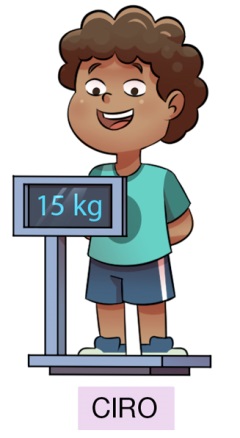 D) (    ) 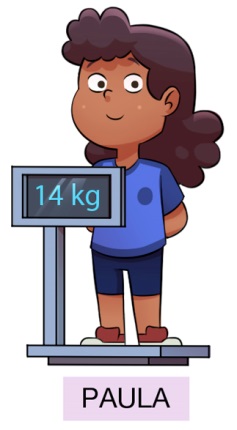 5583995566567988